3.R. GUM             –>           4. TEDEN DELA NA DALJAVO (6. 4. – 10. 4. 2020) Ura:  SPOZNAJMO TOLKALAPoglej si Orffove inštrumente. Nekatere že dobro poznaš. Oglej si jih na sliki. Na katera si že igral?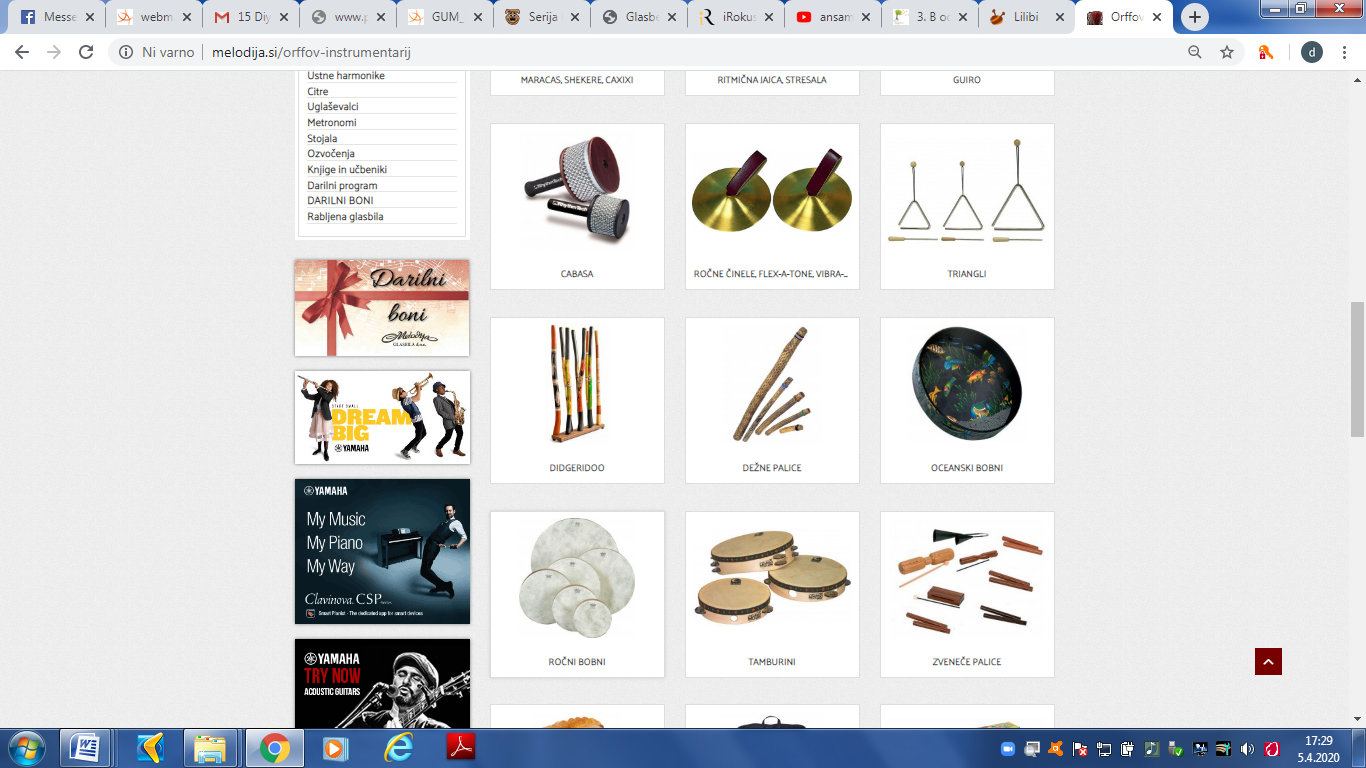 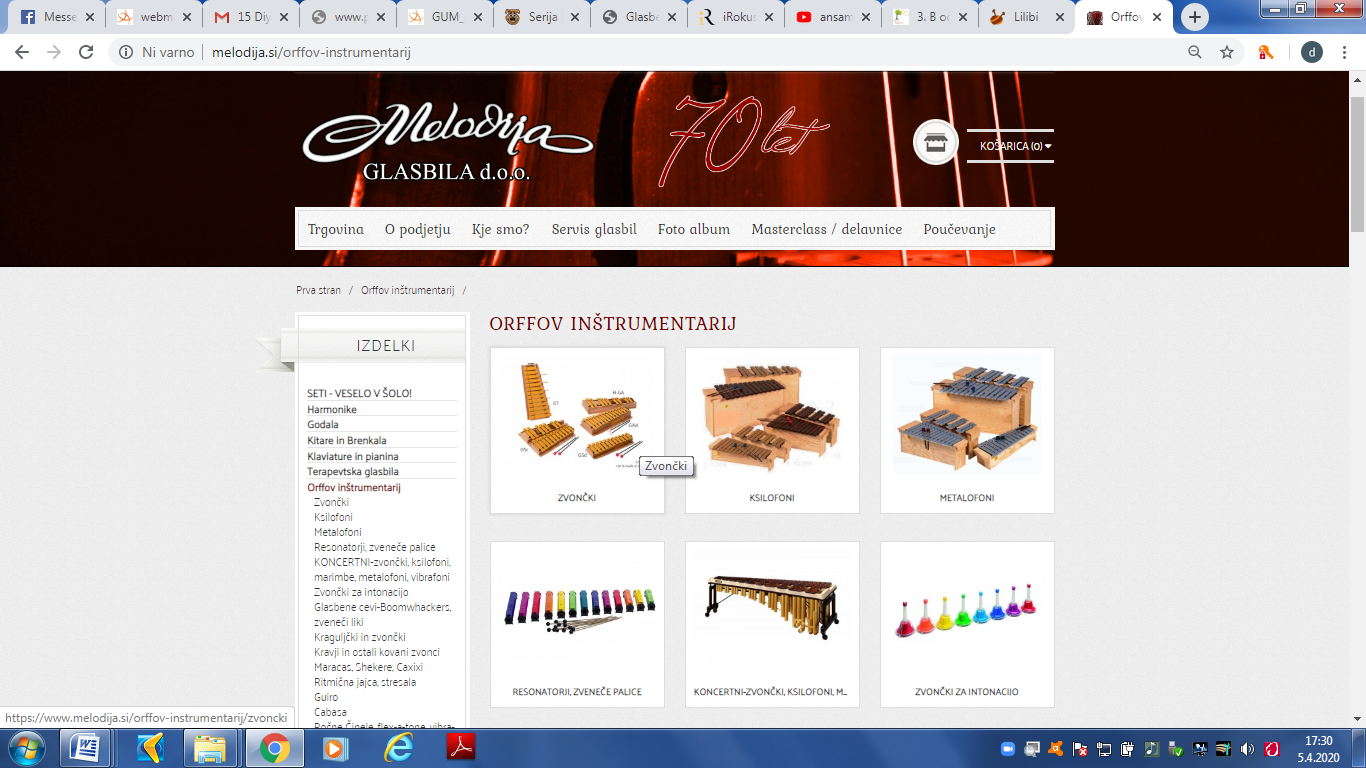 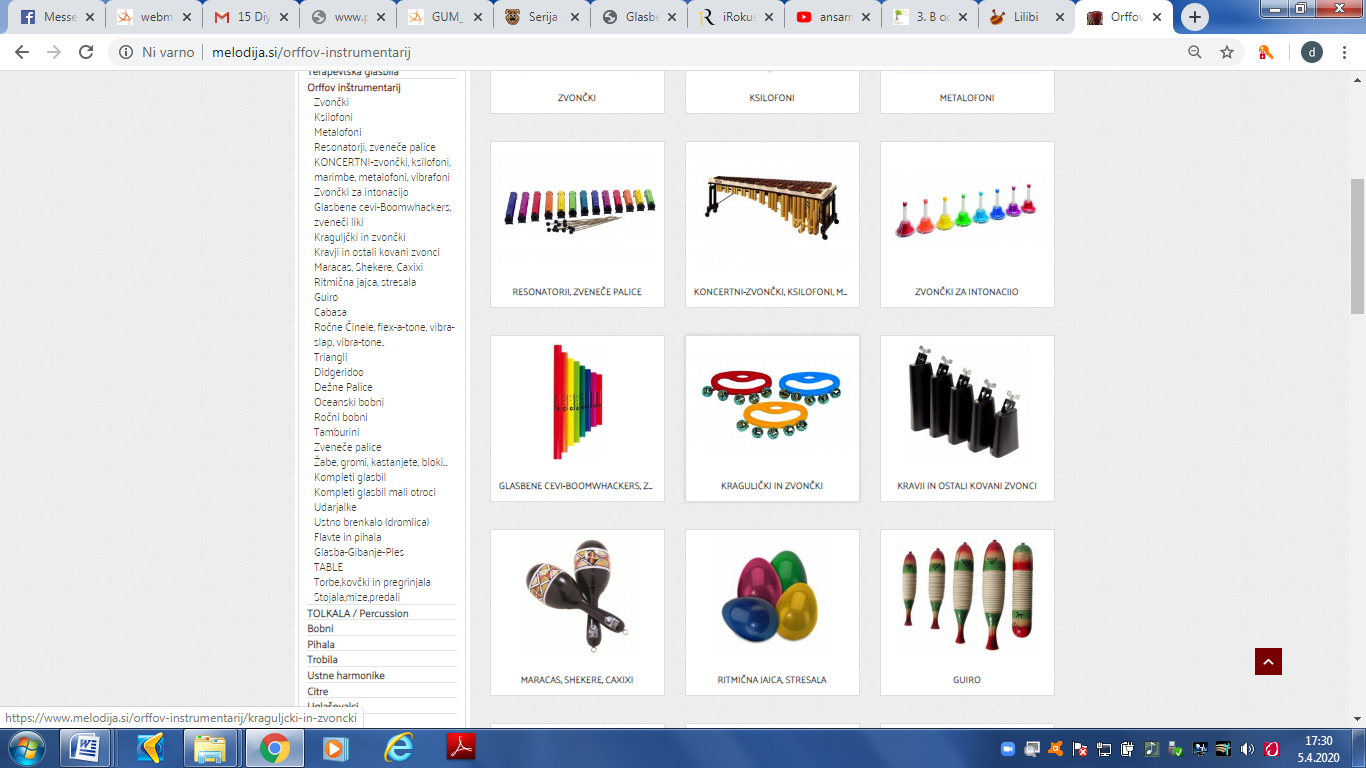 To so mala tolkala, ki jih je avstrijski glasbenik Carl Orff iz velikih (koncertnih) tolkal nekoliko priredil za otroke. Najstarejše tolkalo so naše roke. Z njimi lahko udarjamo, ploskamo, drgnemo, gladimo, trkamo, tleskamo in tako ustvarimo veliko zvokov.Z rokami ustvarjajo različne zvoke. Tolkalo je glasbilo, na katero se igra s tolčenjem na napeto opno, ploščo.Preberi SDZ 34,35 ter reši nalogo. Naloga: Na spletni strani Orchestral Favorite: wmv  si oglej cel orkester tolkal.Naloga: Doma poišči udarjalke (od ksilofona, lahko so tudi palice s plutovinastimi zamaški, tulci od brisač, flomastri).  Igrajte se igro odmeva tako, da najprej ti zaigraš  svoj izmišljeni ritem in tolčeš po tleh ali po balonu, ostali naj ponovijo.   Primer 1: Udarjamo v ritmu samo z levo roko.Primer 2: Udarjamo v ritmu samo z desno roko.Primer 3: Udarjamo v ritmu z obema rokama.Primer 4: Udarjamo v ritmu z obema rokama po tleh / po sosedovem balonu. …Naloga poslušanja:Vtipkaj  The Syncopated Clock (Leroy Anderson)  Poskušaj zraven udarjati na palčke.Typewriter symphony Orchestra.  Tolkalist uporabi pisalni stroj za svoje tolkalo. Nanj ritmično udarja (tipka) s prsti.Sandpaper Ballet – Leroy Anderson  V tej skladbi tolkalist uporabi ritmično šumenje papirja.   Ura: KORAČNICA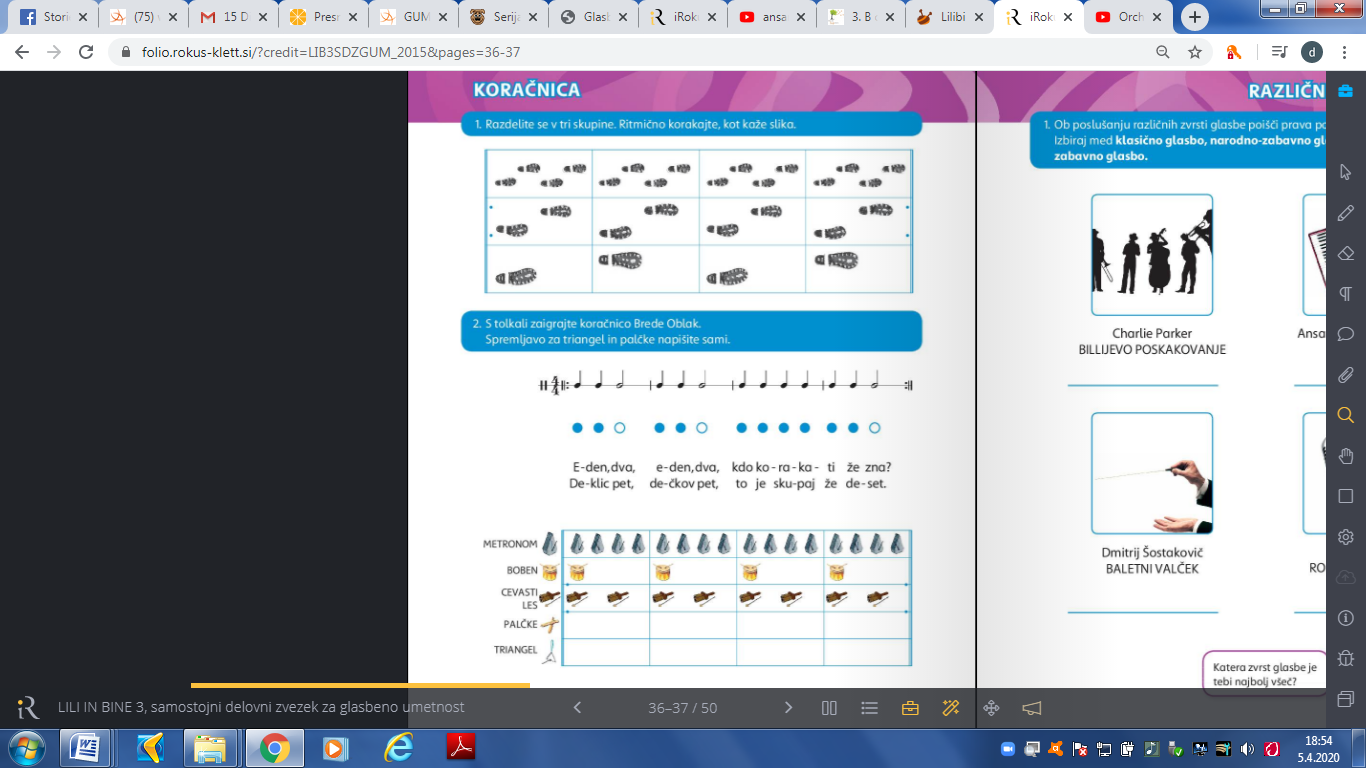 SDZ 36Saj se še spomniš. Velik korak  pomeni dolg ton, majhen korak pomeni kratek ton. Reši nalogi na str. 36. Pri zapisu spremljave na palčke in triangel poskusi zapisati vsakemu od njiju drugačen ritmični zapis. Bodi pozoren na znak za ponavljanje.